Tisztelt Képviselő-testület!Ipolyi Arnold Könyvtár, Múzeum és Kulturális Központ igazgatói beosztásának betöltésére vonatkozó pályázati felhívásAz Ipolyi Arnold Könyvtár, Múzeum és Kulturális Központ vezetőjét Szabó Ferencnét a 199/2012. (X.31.) Kt. számú határozattal 2012. november 1-től – 2017. október 31-ig, 5 évre bízta meg a képviselő-testület az igazgatói teendők ellátásával. Szabó Ferencné Igazgatóasszony nyugdíjba vonulásához szükséges jogosultsági idő meglétével 2015. december 30-ig történő felmentését kérte, melyet a képviselő-testület a 106/2015. (IV.30.) Kt. számú határozatával elfogadott.A közalkalmazottak jogállásáról szóló 1992. évi XXXIII. tv. (továbbiakban: Kjt.) határozza meg a magasabb vezetői állás ellátásával kapcsolatos feladatokat, a részletes szabályokat pedig a Kjt. végrehajtásáról a művészeti, közművelődési és a közgyűjtemény területén foglalkoztatott közalkalmazottak jogviszonyával összefüggő egyes kérdésekről szóló 150/1992.(XI.20.) Korm. rendelet. A Kjt. 23. §. (1) bekezdése alapján a magasabb vezetői feladat ellátása önálló munkakörre történő kinevezéssel, illetve magasabb vezetői beosztásra szóló megbízással történik. A magasabb vezetői megbízás feltétele, hogy a közalkalmazott a kinevezés szerinti munkaköre mellett látja el a magasabb vezetői beosztásból eredő feladatait. Ugyanezen §. alapján magasabb vezető csak felsőfokú iskolai végzettséggel rendelkező közalkalmazott lehet. A Kjt. 20/B §. (1) bekezdése alapján a magasabb vezetői állás ellátására szóló megbízásra a Kjt. 20/A §. (1) bekezdése és (3)-(8) bekezdései alkalmazásával kell pályázatot kiírni. A Kjt. 20/A §. (3) bekezdése, továbbá a 20/B §. (2) és (3) bekezdése határozza meg a pályázati felhívás tartalmi elemeit, melyek az alábbiak: A pályázatnak tartalmaznia kell:1.) A munkáltató és a betöltendő munkakör vezetői beosztás megnevezését,2.) A munkakörbe tartozó, illetve a vezetői beosztással járó lényeges feladatokat,3.) A pályázat elnyerésének valamennyi feltételét,4.) A pályázat részeként benyújtandó iratokat, igazolásokat,5.) A pályázat benyújtásának feltételeit és elbírálásának határidejét,6.) A pályázatban meg kell jelölni, hogy a magasabb vezetői beosztásra az kaphat megbízást, aki a munkáltatóval közalkalmazotti jogviszonyban áll vagy a megbízással egyidejűleg közalkalmazotti munkakörbe kinevezhető,7.) A közalkalmazott által betöltendő munkakört is meg kell nevezni. A közalkalmazottak jogállásáról szóló 1992. évi XXXIII. törvény végrehajtásáról a művészeti, a közművelődési és a közgyűjteményi területen foglalkoztatott közalkalmazottak jogviszonyával összefüggő egyes kérdések rendezéséről szóló 150/1992. (XI. 20.) Korm. Rendelet rendezi a pályázati eljárás szabályait, a pályázat tartalmát és a magasabb vezető beosztás betöltésének követelményeit és a a több kulturális intézményi funkciót ellátó intézmény vezetőjére vonatkozó előírásokat.A Korm. rendelet  6/A. § (1) és 6/B. § (1) bekezdései alapján az intézmény vezetésére irányuló magasabb vezető beosztás esetében csak olyan közalkalmazott bízható meg, aki rendelkezik felsőfokú szakirányú végzettséggel és szakképzettséggel vagy nem szakirányú egyetemi végzettséggel és felsőfokú szakirányú munkaköri szakvizsgával. A felsőfokú szakirányú végzettségének és szakképzettségének vagy szakvizsgájának megfelelő feladatkörben legalább öt éves szakmai gyakorlatot szerzett, és kiemelkedő szakmai tevékenységet végez.Itt módosult a jogszabály!442/2013(XI.27.)sz.  kormányrendelet 1. §-a alapján6/F. §37 (1) Alapító okirata szerint több kulturális intézményi funkciót ellátó költségvetési szerv vezetésére megbízást - a (2) bekezdésben meghatározott kivétellel - az a közalkalmazott is kaphat, aki legalább az egyik kulturális intézménytípus intézményvezetővel szemben támasztott követelményeinek megfelel, feltéve, hogy a kulturális intézményi funkciókat ellátó szervezeti egységeket az adott alapfeladatra vonatkozó felsőfokú végzettséggel és szakképzettséggel rendelkező szakember irányítja.6/G. §38 (1) Közművelődési intézmény, múzeum vagy könyvtár vezetésével megbízott magasabb vezetőnek - a (3) bekezdésben foglalt kivétellel - a megbízását követő két éven belül a kultúráért felelős miniszter (a továbbiakban: miniszter) által a kulturális szakemberek szervezett képzési rendszeréről, követelményeiről és a képzés finanszírozásáról szóló rendelet szerint akkreditált, államháztartási és vezetési ismereteket nyújtó tanfolyamot kell elvégeznie, és az azt igazoló okiratot be kell mutatnia a munkáltatónak. Igazolás hiányában a vezetői megbízást vissza kell vonni.(2) Alapító okirata szerint közművelődési intézményi, múzeumi vagy könyvtári feladatokat is ellátó költségvetési szerv vezetésével megbízott magasabb vezetőnek - a (3) bekezdésben foglalt kivétellel - a miniszter által a kulturális szakemberek szervezett képzési rendszeréről, követelményeiről és a képzés finanszírozásáról szóló rendelet szerint akkreditált, kifejezetten az ilyen többfunkciós intézmények vezetésére vonatkozó államháztartási és vezetési ismereteket nyújtó tanfolyamot kell elvégeznie a megbízását követő két éven belül, és az azt igazoló okiratot be kell mutatnia a munkáltatónak. Igazolás hiányában a vezetői megbízást vissza kell vonni.A 150/1992. (XI. 20.) Korm. rendelet 7.§ (6) bekezdése értelmében a pályázatot a munkáltatói jogkör gyakorlója által felkért szakmai bizottság véleményezi. „A bizottság tagja a Közalkalmazotti Tanács, illetve a reprezentatív szakszervezet által delegált egy-egy tag, továbbá egy országos szakmai szervezet képviselője is.” A bíráló bizottság tagjainak Serfőző Istvánt az Oktatási és Kulturális Bizottság elnökét, az Országos szakértői névjegyzékből delegált szakértőt, illetve az Ipolyi Arnold Könyvtár, Múzeum és Kulturális Központ Közalkalmazotti Tanácsának egy képviselőjét javaslom.Törökszentmiklós, 2015. október 29.									Markót Imre									polgármester______/2015.(___) Kt. 							H a t á r o z a tAz Ipolyi Arnold Könyvtár, Múzeum és Kulturális Központ igazgatói pályázatának kiírásárólTörökszentmiklós Városi Önkormányzat Képviselő-testülete az Ipolyi Arnold Könyvtár, Múzeum és Kulturális Központ igazgatói megbízására pályázatot tesz közzé a határozat 1. sz melléklete szerint.A közzététel határideje:Az Oktatási és Kulturális Közlöny Szerkesztőségébe: AzonnalNemzeti és Közigazgatási Intézet honlapján: AzonnalFelelős: Dr. Majtényi Erzsébet, jegyző	2.	Törökszentmiklós Városi Önkormányzat felkéri Törökszentmiklós Város jegyzőjét, hogy gondoskodjon pályázat helyben szokásos módon történő közzétételéről.Felelős: Dr. Majtényi Erzsébet jegyzőHatáridő: AzonnaliErről értesülnek:Markót Imre, polgármesterDr. Majtényi Erzsébet, jegyzőSerfőző István, az Oktatási és Kulturális Bizottság elnökeIpolyi Arnold Könyvtár, Múzeum és Kulturális Központ Közalkalmazotti TanácsaSzervezési OsztályKözpénzügyi OsztályIrattár1.számú melléklet a ___/ 2015 (___) K. t. határozathoz PÁLYÁZATI FELHÍVÁSPályázatot meghirdető szervezet:Törökszentmiklós Városi Önkormányzat Képviselő-testülete5200 Törökszentmiklós, Kossuth Lajos utca 135.Munkahely és beosztás:A "Közalkalmazottak jogállásáról szóló" 1992. évi XXXIII. törvény 20/A. § alapján pályázatot hirdet  Ipolyi Arnold Könyvtár, Múzeum és Kulturális Központ Igazgató (magasabb vezető) beosztásraA közalkalmazotti jogviszony időtartama:határozatlan idejű közalkalmazotti jogviszony Foglalkoztatás jellege: Teljes munkaidő A vezetői megbízás időtartama:
A vezetői megbízás határozott időre, 2016.01.01 - 2020.12.31-ig szól. A munkavégzés helye:Ipolyi Arnold Könyvtár, Múzeum és Kulturális Központ5200 Törökszentmiklós, Pánthy E. u. 2-6.A beosztáshoz tartozó, illetve a vezetői megbízással járó lényeges feladatok:A hatályos jogszabályok szerint az intézmény jogszerű működtetése, vezetése. -	közgyűjteményi, közművelődési, muzeológiai tevékenység szervezése, irányítása, vezetése-	az  intézmény teljes körű vezetésével kapcsolatos feladatok ellátása, -	munkáltatói jogkör gyakorlása,-	pályázatok gondozása,-	rendezvények szervezése, lebonyolítása, koordinálásaPályázati feltételek:Iskolai végzettség: felsőfokú szakmai végzettség és szakképzettség,Legalább 5 éves szakmai gyakorlat a felsőfokú végzettségnek és szakképzettségnek megfelelő területen,Vagyonnyilatkozat tételi eljárás lefolytatása,A magasabb vezető beosztás ellátására megbízási szerződést az kaphat, aki a munkáltatóval közalkalmazotti jogviszonyban áll, vagy a megbízással egyidejűleg közalkalmazotti munkakörbe kinevezhetőA 150/1992. (XI.20.) Korm.rend. 6/F. § (1) bekezdése alapján legalább az egyik kulturális intézménytípus intézményvezetővel szemben támasztott követelményeinek megfelel. A 150/1992. (XI.20.) Korm.rend. 6/G. § (2) bekezdésében meghatározott többfunkciós intézmények vezetésére vonatkozó államháztartási és vezetési ismereteket nyújtó tanfolyami képzés elvégzését okirattal tanúsítani tudja a vezetői megbízással egyidőben. A pályázat részeként benyújtandó iratok, igazolások:intézmény vezetésére vonatkozó program a szakmai helyzetelemzésre épülő fejlesztési elképzelésekkel,fényképes szakmai önéletrajz (europass)Iskolai végzettséget, egyéb végzettséget igazoló okiratok másolata szakmai gyakorlat igazolása, referenciák90 napnál nem régebbi erkölcsi bizonyítvány, A pályázónak nyilatkoznia kell a pályázatában arról, hogy a pályázati anyagában foglalt személyes adatainak a pályázati eljárással összefüggésben szükséges kezeléséhez hozzájárul Pályázó hozzájáruló nyilatkozata, hogy a pályázati eljárásban részt vevők a teljes pályázati anyagba betekinthessenek, Nyilatkozat a pályázatnak a szakbizottság és a testületi ülés nyílt, vagy zárt ülésen történő tárgyalásáról Nyilatkozat arra vonatkozóan, hogy a Kjt. 41. §-ában szereplő összeférhetetlenség fennáll-e.Illetmény és juttatások:Az illetmény megállapítására és a juttatásokra a "Közalkalmazottak jogállásáról szóló" 1992. évi XXXIII. törvény rendelkezései az irányadók. A beosztás betölthetőségének időpontja:A beosztás legkorábban 2016. január 1. napjától tölthető be. A pályázat benyújtásának határideje: 2015. december 4. A pályázati kiírással kapcsolatosan további információt Pozderka Judit 56/590-420-as telefonszámon nyújtA pályázatok benyújtásának módja: A pályázatot Markót Imre polgármesternek szükséges címezni, egy eredeti példányban benyújtani postai úton, vagy személyesen (5200 Törökszentmiklós, Kossuth Lajos utca 135). A benyújtás határideje: 2015. december 04.Kérjük a borítékon feltüntetni: „IKMKK igazgató”A pályázat elbírálásának határideje: A pályázat benyújtását követő testületi ülés, legkésőbb 2015. december  képviselő-testület fenntartja magának a jogot, hogy a pályázati eljárást eredménytelennek nyilvánítsaA pályázati kiírás további közzétételének helye, ideje: www.torokszentmiklos.hu - 2015. ……..A KÖZIGÁLLÁS publikálási időpontja: 2015. ….Törökszentmiklós Város Bölcsődéje igazgatói beosztásának betöltésére vonatkozó pályázati felhívásDancza Istvánné, Törökszentmiklós Város Bölcsődéje igazgatójának magasabb vezetői megbízása 2015. december 31. napjával lejár, így a beosztás betöltésére pályázatot kell kiírni.A pályázati felhívás és a pályázati eljárás szabályait a közalkalmazottak jogállásáról szóló 1992. évi XXXIII. törvény (továbbiakban: Kjt.) 20/A., 20/B., 23. §-ai, a közalkalmazottak jogállásáról szóló 1992. évi XXXIII. törvénynek a szociális, valamint a gyermekjóléti és gyermekvédelmi ágazatban történő végrehajtásáról kiadott 257/2000. (XII.26.)   Korm. rendelet 1/A. §-a illetve 3. §-a, a gyermekek védelméről és a gyámügyi igazgatásról szóló 1997. évi XXXI. törvény 15. § (8) bekezdése, továbbá a személyes gondoskodást nyújtó gyermekjóléti, gyermekvédelmi intézmények, valamint személyek szakmai feladatairól és működésük feltételeiről szóló 15/1998. (IV. 30.) NM rendelet 3. §-a, illetve 2. számú melléklete tartalmazza.A határozati javaslat mellékletét képező pályázati felhívásban a pályázati feltételek összeállítása a jogszabályokban előírtakra figyelemmel történt.A pályázati felhívást a Kjt. 20/A. § (4) bekezdése szerint a kormányzati személyügyi igazgatási feladatokat ellátó szerv KÖZIGÁLLÁS honlapján, továbbá Törökszentmiklós Város honlapján kívül a helyi sajtóban is indokolt megjelentetni.A pályázókat a közbeszerzési eljárásokban elektronikusan gyakorolható eljárási cselekmények szabályairól, valamint az elektronikus árlejtés alkalmazásáról 257/2000.(XII.26.) Korm. rendelet 1/A. § (9)-(10) bekezdései alapján létrehozott bizottság hallgatja meg, melynek tagja a szakmai érdek-képviseleti szövetség delegáltja is. A bizottság tagjaira Markót Imre, Törökszentmiklós Város polgármestere, Fejér Ilona, a Szociális, Egészségügyi és Sport Bizottság elnöke, a szakmai érdek-képviseleti szövetség, illetőleg egyesület képviselőjének vagy a szakma szerint illetékes szakmai kollégium tagja, valamint Törökszentmiklós Város Bölcsődéjének Közalkalmazotti Tanácsának delegáltja személyében teszek javaslatot.Törökszentmiklós, 2015. október 29.									Markót Imre									polgármester______/2015.(___) Kt. 							H a t á r o z a tTörökszentmiklós Város Bölcsődéjének igazgatói pályázatának kiírásárólTörökszentmiklós Városi Önkormányzat Képviselő-testülete Törökszentmiklós Város Bölcsődéje igazgatói megbízására pályázatot tesz közzé a határozat 1. sz melléklete szerint.A közzététel határideje: Nemzeti és Közigazgatási Intézet honlapján: AzonnalFelelős: Dr. Majtényi Erzsébet, jegyző	Törökszentmiklós Városi Önkormányzat felkéri Törökszentmiklós Város jegyzőjét, hogy gondoskodjon pályázat helyben szokásos módon történő közzétételéről. Felelős: Dr. Majtényi Erzsébet, jegyzőHatáridő: AzonnaliErről értesülnek:Markót Imre, polgármesterDr. Majtényi Erzsébet, jegyzőFejér Ilona, a Szociális, Egészségügyi és Sport Bizottság elnökeTörökszentmiklós Város Bölcsődéjének Közalkalmazotti TanácsaSzervezési OsztályKözpénzügyi OsztályIrattár1.számú melléklet a ___/ 2015 (___) K. t. határozathozPÁLYÁZATI FELHÍVÁSPályázatot meghirdető szervezet:	Törökszentmiklós Városi Önkormányzat Képviselő-testülete	5200 Törökszentmiklós, Kossuth Lajos utca 135.Munkahely és beosztás:	Törökszentmiklós Város Bölcsődéje	5200 Törökszentmiklós, Almásy út 71.	IgazgatóA munkakörbe tartozó, illetve a vezetői beosztással járó lényeges feladatok:-	a működés személyi és tárgyi feltételeinek biztosítása, -	az intézmény irányítása, -	igény szerint beszámolás az intézmény munkájáról, -	az előírt dokumentáció vezetése és a működéssel kapcsolatos jelentések elkészítése.A megbízás feltételei:-	a személyes gondoskodást nyújtó gyermekjóléti, gyermekvédelmi intézmények, valamint személyek szakmai feladatairól és működésük feltételeiről szóló 15/1998.(IV.30.) NM rendelet 2. számú melléklete I. Részének I. 2. pont A) alpontjában előírt szakirányú felsőfokú végzettség-	legalább 5 év felsőfokú végzettséget vagy felsőfokú szakmai képesítést igénylő, a gyermekvédelem területén betöltött munkakörben szerzett szakmai gyakorlat-	büntetlen előélet, továbbá a pályázó nem áll a közalkalmazottak jogállásáról szóló 1992. évi XXXIII. törvény (Kjt.) 20. § (2) bekezdés d) pontja szerinti büntetőeljárás hatálya alatt, illetve vele szemben nem állnak fenn a Kjt. 20. § (2d), (2e) bekezdéseiben foglalt kizáró okok-	a pályázó nem áll cselekvőképességet érintő gondnokság alatt-	a gyermekek védelméről és a gyámügyi igazgatásról szóló 1997. évi XXXI. törvény 15. § (8) bekezdésében meghatározott kizáró ok nem áll fenn a pályázóval szemben-	vagyonnyilatkozat-tételi kötelezettség.A pályázat részeként benyújtandó iratok, igazolások: részletes szakmai önéletrajzot (a pályázó pontos személyi adataival)Törökszentmiklós Város Bölcsődéjének működtetésére vonatkozó, szakmai helyzetelemzésre épülő fejlesztési elképzeléseket és a vezetésre vonatkozó szakmai programotiskolai végzettséget, szakképzettséget igazoló okiratok, valamint az előírt szakmai gyakorlatot igazoló okmányok másolata3 hónapnál nem régebbi erkölcsi bizonyítvány, továbbá annak hatósági bizonyítvánnyal történő igazolása, hogy a pályázó nem áll a Kjt. 20. § (2) bekezdés d) pontja szerinti büntetőeljárás hatály alatt, illetve vele szemben nem állnak fenn a Kjt. 20 § (2d), (2e) bekezdéseiben foglalt kizáró okokszociális szakvizsgával nem rendelkező, illetve letételének kötelezettsége alól nem mentesülő pályázó nyilatkozata arról, hogy a magasabb vezetői megbízást követő két éven belül szociális szakvizsgát tesza pályázó nyilatkozata arra vonatkozóan, hogy a pályázat tartalmát az elbírálásban részt vevő személyek megismerhetik, továbbá a pályázati anyagban foglalt személyes adatainak a pályázati eljárással összefüggő kezeléséhez hozzájárulnyilatkozat arra vonatkozóan, hogy a képviselő-testület nyílt vagy zárt ülésen tárgyalja a pályázat elbírálásátnyilatkozat a jogszabály által előírt vagyonnyilatkozat-tételi kötelezettség teljesítésének vállalásárólnyilatkozat arra vonatkozóan, hogy nem áll cselekvőképességet érintő gondnokság alattnyilatkozat arra vonatkozóan, hogy a gyermekek védelméről és a gyámügyi igazgatásról szóló 1997. évi XXXI. törvény 15. § (8) bekezdésében meghatározott kizáró ok vele szemben nem áll fennnyilatkozat arra vonatkozóan, hogy a Kjt. 41. §-ában szereplő összeférhetetlenség fennáll-eIlletmény és vezetői pótlék:	A hatályos jogszabályok szerint.A megbízás kezdő időpontja:	2016. január 1.A megbízás időtartama:	5 évA pályázat benyújtásának határideje és helye:A pályázatot Markót Imre polgármesternek szükséges címezni, egy eredeti példányban benyújtani postai úton, vagy személyesen (5200 Törökszentmiklós, Kossuth Lajos utca 135). A benyújtás határideje: 2015. december 04.A pályázat elbírálásának határideje:	A pályázat benyújtását követő testületi ülés, legkésőbb 2015. december 31.Városi Önkormányzat Egyesített Gyógyító- Megelőző Intézet igazgatói beosztásának betöltésére vonatkozó pályázati felhívásA VÖ Egyesített Gyógyító- Megelőző Intézet (továbbiakban: EGYMI) igazgató-főorvosának Dr. Lukács Zsuzsannának 2015. december 31-i hatállyal lejár az igazgatói megbízása.A közalkalmazottak jogállásáról szóló 1992. évi XXXIII. törvény egészségügyi intézményekben történő végrehajtásáról szóló 356/2008. (XII.31.) Korm. rendelet (továbbiakban: Korm. rendelet) tartalmazza a pályázati eljárás lefolytatásának módját. A magasabb vezetői beosztás ellátására való megbízás 5 évre adható.A pályázati felhívást a kormányzati személyügyi igazgatási feladatokat ellátó szerv internetes oldalán kell közzétenni. Ezen túlmenően a pályázati felhívást a fenntartó az internetes oldalán, helyben szokásos módon, valamint az Egészségügyi Közlönyben is meg kell jelentetni.A pályázati felhívásnak tartalmaznia kell:a munkáltató és a betöltendő munkakör, vezetői beosztás megnevezését,a munkakörbe tartozó, illetve a vezetői beosztással járó lényeges feladatokat,a pályázat elnyerésének valamennyi feltételét,a pályázat részeként benyújtandó iratokat, igazolásokat, továbbáa pályázat benyújtásának feltételeit és elbírálásának határidejét.Az egészségügyi közintézmények vezetőjének és vezető-helyetteseinek képesítési követelményeiről, valamint a vezetői megbízás betöltése érdekében kiírt pályázat részletes eljárási szabályairól szóló 13/2002. (III. 28.) EüM rendelet (továbbiakban: EüM rendelet) 1. §-a szerint egészségügyi közintézmény vezetésével csak az a személy bízható meg, aki orvostudományi vagy egyéb egyetemi szintű végzettséggel, mesterképzési szakon szerzett egészségügyi menedzseri képesítéssel, valamint legalább 5 éves vezetői gyakorlattal rendelkezik.Az EüM. rendelet 1. § (2) bekezdése szerint a menedzseri képesítési feltétel alól felmentés abban az esetben adható, ha a pályázó (jelölt) a képzésben részt vesz, vagy vállalja a képesítésnek – a kinevezés (megbízatás) adásától számított – öt éven belül történő megszerzését. A Korm. rendelet 4. § (1) bekezdése értelmében magasabb vezető és vezető megbízás ellátására, valamint a 7. § szerinti munkakör betöltésére irányuló pályázatot a Kjt. 20/A. § (6) bekezdése alapján a megbízási, illetve a munkáltatói jogkör gyakorlója által esetenként összehívott bizottság véleményezi. A bizottság tagja között kell lennia) 	a megbízási, illetve a munkáltatói jogkör gyakorlója által kijelölt – megbízási, illetve a munkáltatói jogkörrel nem rendelkező – személynek,b) 	a közalkalmazotti tanács tagjának, ennek hiányában a közalkalmazotti képviselőnek, ésc)	a szakma szerint illetékes egészségügyben működő szakmai kamara, ennek hiányában érdekképviseleti szövetség, illetőleg egyesület képviselőjének.A bizottság tagjaira Markót Imre, Törökszentmiklós Város polgármestere, Fejér Ilona, a Szociális, Egészségügyi és Sport Bizottság elnöke, a Magyar Orvosi Kamara JNSZ Megyei Területi Szerve által delegált tagja, valamint VÖ Egyesített Gyógyító- Megelőző Intézet Közalkalmazotti Tanácsának delegáltja személyében teszek javaslatot.Tisztelt Képviselő-testület!A fentiek alapján kérem, a Képviselő-testület vitassa meg a határozati javaslatokat és a mellékletekben szereplő pályázati felhívásokat.Törökszentmiklós, 2015. október 21.									Markót Imre									polgármester____ /2015. ( ___ ) K. t.H a t á r o z a t:A Városi Önkormányzat Egyesített Gyógyító- Megelőző Intézet igazgató-főorvosi állás pályázatának kiírásárólTörökszentmiklós Városi Önkormányzat Képviselő-testülete a Városi Önkormányzat Egyesített Gyógyító- Megelőző Intézet igazgatói megbízására pályázatot tesz közzé a határozat 1. sz melléklete szerint.A közzététel határideje: Nemzeti és Közigazgatási Intézet honlapján: AzonnalEgészségügyi Közlönyben: AzonnalFelelős: Dr. Majtényi Erzsébet, jegyző	Törökszentmiklós Városi Önkormányzat felkéri Törökszentmiklós Város jegyzőjét, hogy gondoskodjon pályázat helyben szokásos módon történő közzétételéről. Felelős: Dr. Majtényi Erzsébet, jegyzőHatáridő: AzonnaliErről értesülnek:Markót Imre, polgármesterDr. Majtényi Erzsébet, jegyzőFejér Ilona, a Szociális, Egészségügyi és Sport Bizottság elnökeMOK JNSZ Megyei Területi SzervezeteVárosi Önkormányzat Egyesített Gyógyító- Megelőző Intézet Közalkalmazotti TanácsaSzervezési OsztályKözpénzügyi OsztályIrattárMelléklet a        /2015. (     ) K. t. határozathozPÁLYÁZATI FELHÍVÁSPályázatot meghirdető szervezet:	Törökszentmiklós Városi Önkormányzat Képviselő-testülete	5200 Törökszentmiklós, Kossuth Lajos utca 135.Munkahely és beosztás:	Városi Önkormányzat Egyesített Gyógyító- Megelőző Intézet	5200 Törökszentmiklós, Kossuth Lajos út 126.Igazgató-főorvosA munkakörbe tartozó, illetve a vezetői beosztással járó lényeges feladatok:- vezeti az intézményt, felelős az intézmény működéséért és gazdálkodásáért,- biztosítja az intézmény működéséhez szükséges személyi és tárgyi feltételeket,- képviseli az intézményt külső szervek előtt, kapcsolatot tart társintézményekkel,- tervezi, szervezi, irányítja és ellenőrzi az intézmény szakmai és gazdasági működésének valamennyi területét, értékeli a tevékenységeket,- gyakorolja a munkáltatói jogokat.A megbízás feltételei:orvostudományi vagy egyéb egyetemi szintű végzettség,egészségügyi (szak)menedzseri képesítéslegalább 5 éves szakmai gyakorlat,büntetlen előélet,részletes szakmai önéletrajz.A pályázat részeként benyújtandó iratok, igazolások: részletes szakmai önéletrajzot (a pályázó pontos személyi adataival)Városi Önkormányzat Egyesített Gyógyító- Megelőző Intézet működtetésére vonatkozó, szakmai helyzetelemzésre épülő fejlesztési elképzeléseket és a vezetésre vonatkozó szakmai programotiskolai végzettséget, szakképzettséget igazoló okiratok3 hónapnál nem régebbi erkölcsi bizonyítvány, továbbá annak hatósági bizonyítvánnyal történő igazolása, hogy a pályázó nem áll a Kjt. 20. § (2) bekezdés d) pontja szerinti büntetőeljárás hatály alatt, illetve vele szemben nem állnak fenn a Kjt. 20 § (2d), (2e) bekezdéseiben foglalt kizáró okoka pályázó nyilatkozata arra vonatkozóan, hogy a pályázat tartalmát az elbírálásban részt vevő személyek megismerhetik, továbbá a pályázati anyagban foglalt személyes adatainak a pályázati eljárással összefüggő kezeléséhez hozzájárulnyilatkozat arra vonatkozóan, hogy a képviselő-testület nyílt vagy zárt ülésen tárgyalja a pályázat elbírálásátnyilatkozat a jogszabály által előírt vagyonnyilatkozat-tételi kötelezettség teljesítésének vállalásárólnyilatkozat arra vonatkozóan, hogy a Kjt. 41. §-ában szereplő összeférhetetlenség fennáll-e.Illetmény és vezetői pótlék:	A hatályos jogszabályok szerint.A megbízás kezdő időpontja:	2016. január 1.A megbízás időtartama:	5 évA pályázat benyújtásának határideje és helye:A pályázatot Markót Imre polgármesternek szükséges címezni, egy eredeti példányban benyújtani postai úton, vagy személyesen (5200 Törökszentmiklós, Kossuth Lajos utca 135). A benyújtás határideje: 2015. december 04.A pályázat elbírálásának határideje:	A pályázat benyújtását követő testületi ülés, legkésőbb 2015. december 31.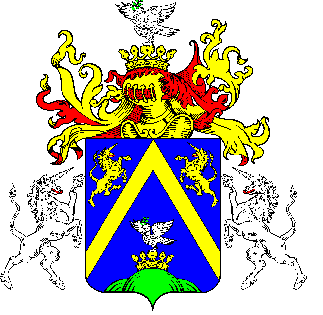 12.TÖRÖKSZENTMIKLÓS VÁROS POLGÁRMESTERÉTŐLTÖRÖKSZENTMIKLÓS VÁROS POLGÁRMESTERÉTŐLTÖRÖKSZENTMIKLÓS VÁROS POLGÁRMESTERÉTŐLE L Ő T E R J E S Z T É SE L Ő T E R J E S Z T É SE L Ő T E R J E S Z T É SA Képviselő-testület 2015. október 29-i rendes nyílt üléséreA Képviselő-testület 2015. október 29-i rendes nyílt üléséreA Képviselő-testület 2015. október 29-i rendes nyílt üléséreElőterjesztő megnevezése: Markót ImreMarkót ImreIktatószám: 2-217/2015-F-12-217/2015-F-1Tárgy: Az Ipolyi Arnold Könyvtár, Múzeum és Kulturális Központ, Törökszentmiklós Város Bölcsődéjének és a Városi Önkormányzat Egyesített Gyógyító- Megelőző Intézet igazgatói pályázatainak kiírásárólAz Ipolyi Arnold Könyvtár, Múzeum és Kulturális Központ, Törökszentmiklós Város Bölcsődéjének és a Városi Önkormányzat Egyesített Gyógyító- Megelőző Intézet igazgatói pályázatainak kiírásárólElőterjesztés jellege:Rendelet-tervezet, Határozat-tervezet, Tájékoztató, BeszámolóRendelet-tervezet, Határozat-tervezet, Tájékoztató, BeszámolóMelléklet: 3 db határozat tervezet3 db határozat tervezetKészítette:Pozderka Judit osztályvezetőPozderka Judit osztályvezetőVéleményezésre megküldve: a Képviselő-testület Oktatási és Kulturális BizottságaSzociális, Egészségügyi és Sport Bizottságarészérea Képviselő-testület Oktatási és Kulturális BizottságaSzociális, Egészségügyi és Sport BizottságarészéreTörvényességi véleményezésre bemutatva:2015. október 20.2015. október 20.